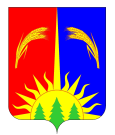 АДМИНИСТРАЦИЯ ЮРЛИНСКОГО МУНИЦИПАЛЬНОГО РАЙОНАПОСТАНОВЛЕНИЕот 29.12.2016г.                                                                                               № 403       В связи с изменениями плановых целевых показателей и изменением объема ресурсного обеспечения в 2016г.-2018г., в соответствии с Решением Земского собрания Юрлинского муниципального района от 16.12.2016г. № 22 «О внесении изменений в решение Земского Собрания Юрлинского муниципального района от 18.12.2015 № 281 «О бюджете муниципального образования «Юрлинский муниципальный район» на 2016 год и плановый период 2017 и 2018 годов» Администрация Юрлинского муниципального района ПОСТАНОВЛЯЕТ:В муниципальную программу Юрлинского муниципального района "Управление имуществом и земельными ресурсами Юрлинского муниципального района», утверждённую Постановлением Администрации Юрлинского муниципального района от 31.10.2014г. № 745, внести следующие изменения:1.1.  В паспорте муниципальной программы Юрлинского муниципального района в строке «Целевые       показатели    Программы» п.2 изложить в следующей редакции: «Увеличение площади вовлеченных земельных участков      под индивидуальное жилищное строительство и строительство промышленных   предприятий и коммерческих объектов:                        2016 год – 6,0га;                                           2017 год – 6,1га;                                           2018 год – 6,2 га».    1.2.  В паспорте муниципальной программы Юрлинского муниципального района в строке «Ожидаемые результаты реализации Программы» п.2 изложить в следующей редакции:    «Увеличение площади вовлеченных земельных участков под  индивидуальное жилищное строительство и строительство промышленных   предприятий и коммерческих объектов к 2018 году до 6,2 га».  1.3.  В паспорте муниципальной программы Юрлинского муниципального района в строке «Целевые показатели Программы» в п.2 «Увеличение площади вовлеченных земельных участков      под индивидуальное жилищное строительство и строительство промышленных   предприятий и коммерческих объектов» в столбцах: «Очередной год», «Первый год планового периода (N)», «(N+1)» цифры «5,5», «6,0», «6,1» изменить на   «6,0», «6,1», «6,2» соответственно.                              1.4.  В паспорте муниципальной программы Юрлинского муниципального района в таблице «Объемы и источники финансирования программы» в строке «Всего, в том числе:» цифры «972,0», «1161,1», «1161,6», «3294,7» изменить на «1215,5», «1161,1», «1161,6», «3538,2» соответственно.1.5.  В паспорте муниципальной программы Юрлинского муниципального района в таблице «Объемы и источники финансирования программы» в строке «Бюджет Юрлинского муниципального района» цифры «972,0», «972,0», «972,0», «2916,0» изменить на «1215,5», «972,0», «972,0», «3159,5» соответственно.1.6. Подпункт 2 п.3 Положения изложить в следующей редакции: «Увеличение площади вовлеченных земельных участков под индивидуальное жилищное строительство и строительство промышленных   предприятий и коммерческих объектов:- 2016 год – 6,0 га;- 2017 год – 6,1 га;- 2018 год – 6,2 га».1.7. Абзац 4 п.8 Положения изложить в следующей редакции: «Общий объем финансирования программы "Управление имуществом и земельными ресурсами Юрлинского муниципального района" составит 3538,2 тыс. рублей, в том числе по годам:в 2016 году – 1215,5 тыс. рублей;в 2017 году – 1161,1 тыс. рублей;в 2018году – 1161,6 тыс. рублей»1.8. В  Приложении № 2 муниципальной программы Юрлинского муниципального района в строке 2 «Увеличение площади вовлеченных земельных участков      под индивидуальное жилищное строительство и строительство промышленных   предприятий и коммерческих объектов» в столбцах: «Первый год планового периода (N)», «(N+1)», «(N+2)» цифры «5,5», «6,0», «6,1» изменить на   «6,0», «6,1», «6,2» соответственно.   1.9.    Приложения № 1, № 3, № 4 к муниципальной программе изложить в новой редакции (Прилагается).2. Постановление вступает в силу не ранее чем через 10 дней после дня его официального опубликования в  информационном бюллетене «Вестник Юрлы».Контроль за исполнением настоящего постановления возложить на заместителя главы Администрации района Н.А. Мелехину.   Глава района –    Глава Администрации района                                                            Т.М. МоисееваПриложение 1к муниципальной программеЮрлинского муниципального района"Управление имуществом и земельными ресурсамиЮрлинского муниципального района"Перечень мероприятий муниципальной программы Юрлинского муниципального района                                                                                                                                                    Приложение 3                                                                                                                                 к муниципальной программе                                                                                                                                                Юрлинского муниципального района                                                                                                                               "Управление имуществом и                                                                                                                                                 земельными ресурсами  Юрлинского                                                                                                                                             муниципального района"Финансовое обеспечение реализации муниципальной программыЮрлинского муниципального района за счет всех источниковфинансирования                                                                                                        Приложение 4                                                                                                                                 к муниципальной программе                                                                                                                                                Юрлинского муниципального района                                                                                                                               «Управление имуществом и                                                                                                                                                 земельными ресурсами  Юрлинского                                                                                                                                             муниципального района»Планмероприятий по реализации муниципальной программыЮрлинского муниципального района«Управление имуществом и земельными ресурсами Юрлинского муниципального района»на очередной финансовый год и плановый периодО внесении изменений в муниципальную программу Муниципального образования «Юрлинский муниципальный район» «Управление имуществом и земельными ресурсами Юрлинского муниципального районаN п/пНаименование основного мероприятия, мероприятияОтветственный исполнитель, соисполнители, участникиСрокСрокОжидаемый непосредственный результат (краткое описание)N п/пНаименование основного мероприятия, мероприятияОтветственный исполнитель, соисполнители, участникиначала реализацииокончания реализацииОжидаемый непосредственный результат (краткое описание)1234561Основное мероприятие «Оценка имущества, находящегося в реестре муниципального района».Исполнитель -«Отдел по управлению муниципальным имуществом Администрации Юрлинского муниципального района»)01.01.2016г.31.12.2018г.Исполнение  целевого показателя по соглашению с Правительством ПК по доходам от использования земельных ресурсов на 100%;- увеличение площади вовлеченных земельных участков под жилищное строительство и строительство промышленных предприятий и промышленных  парков к 2018   году до 6,2 га;- поступление доходов от сдачи имущества в аренду           в консолидированный бюджет   к 2018г. до 0,02 млн. руб.;- поступление доходов          от реализации имущества      в консолидированный бюджет   к 2018г. до 0,20 млн. руб.          2Основное мероприятие «Формирование земельных участков»Исполнитель -«Отдел по управлению муниципальным имуществом Администрации Юрлинского муниципального района»)01.01.2016г.31.12.2018г.Исполнение целевого показателя по соглашению с Правительством ПК по доходам от использования земельных ресурсов и имущества на 100%; - увеличение площади вовлеченных земельных участков под жилищное строительство и строительство промышленных предприятий и промышленных  парков к 2018   году до 6,2 га;-   поступление земельного налога, арендной платы за землю и доходов от продажи земельных участков в консолидированный бюджет;-  Увеличение доли многодетных семей, обеспеченных земельными участками в собственность бесплатно,от числа многодетных семей, поставленных на учет  к 2018г. до 70%   3Основное мероприятие «Реализация государственных полномочий»Исполнитель -«Отдел по управлению муниципальным имуществом Администрации Юрлинского муниципального района»)01.01.2016г.31.12.2018г.Исполнение целевого показателя по соглашению с Правительством ПК по доходам от использования земельных ресурсов и имущества на 100%; Наименование основного мероприятияОтветственный исполнитель, соисполнители, участники (ГРБС)Код бюджетной классификацииКод бюджетной классификацииКод бюджетной классификацииКод бюджетной классификацииРасходы <1>, тыс. руб.Расходы <1>, тыс. руб.Расходы <1>, тыс. руб.Расходы <1>, тыс. руб.Наименование основного мероприятияОтветственный исполнитель, соисполнители, участники (ГРБС)ГРБСРз ПрЦСРКВР <2>очередной годпервый год планового периода (N)(N + 1)(N + 2)123456789Муниципальная программа "Управление имуществом                                                                              и земельными ресурсамиЮрлинскогомуниципального района"Всего, в том числе:1215,51161,11161,6Муниципальная программа "Управление имуществом                                                                              и земельными ресурсамиЮрлинскогомуниципального района"Бюджет Юрлинского муниципального района1215,5972,0972,0Муниципальная программа "Управление имуществом                                                                              и земельными ресурсамиЮрлинскогомуниципального района"Краевой бюджет0189,1189,6Муниципальная программа "Управление имуществом                                                                              и земельными ресурсамиЮрлинскогомуниципального района"Исполнитель программы:«Отдел по управлению муниципальным имуществом Администрации Юрлинского муниципального района»Основное мероприятие «Оценка имущества, находящегося в реестре муниципального района».Всего:514,5198,0198,0Основное мероприятие «Оценка имущества, находящегося в реестре муниципального района».Исполнитель программы:«Отдел по управлению муниципальным имуществом Администрации Юрлинского муниципального района»- Мероприятие «Обеспечение приватизации   и проведение предпродажной подготовки объектов приватизации»Исполнитель основного мероприятия:«Отдел по управлению муниципальным имуществом Администрации Юрлинского муниципального района»(Исполнители: Оценочные организации)146,900- Мероприятие «Расходы на содержание имущества, находящегося в казне муниципального образования»Исполнитель основного мероприятия:«Отдел по управлению муниципальным имуществом Администрации Юрлинского муниципального района»367,600- Мероприятие «Расходы на содержание имущества, находящегося в казне муниципального образования»Исполнитель основного мероприятия:«Отдел по управлению муниципальным имуществом Администрации Юрлинского муниципального района»367,60Основное мероприятие «Формирование земельных участков»Всего:701,0774,0774,0Основное мероприятие «Формирование земельных участков»Исполнитель основного мероприятия:«Отдел по управлению муниципальным имуществом Администрации Юрлинского муниципального района»(Исполнители: Землеустроительные организации) - Мероприятие «Расходы на Формирование земельных участков, собственность на которые не разграничена»Всего:Исполнитель основного мероприятия:«Отдел по управлению муниципальным имуществом Администрации Юрлинского муниципального района»(Исполнители: Землеустроительные организации)447,000 - Мероприятие «Расходы на Формирование земельных участков, собственность на которые не разграничена»Всего:Исполнитель основного мероприятия:«Отдел по управлению муниципальным имуществом Администрации Юрлинского муниципального района»(Исполнители: Землеустроительные организации)447,000- Мероприятие «Управление и распоряжение земельными участками на территории Юрлинского муниципального района»Отдел по управлению муниципальным имуществом Администрации Юрлинского муниципального района0200,0200,0- Мероприятие  «Формирование земельных участков, собственность на которые не разграничена и их постановку на кадастровый учёт»Исполнитель основного мероприятия:«Отдел по управлению муниципальным имуществом Администрации Юрлинского муниципального района»(Исполнители: Землеустроительные организации)0520,0520,0- Мероприятие «Формирование земельных участков, собственность на которые не разграничена и их постановку на кадастровый учёт    для бесплатного предоставления многодетным семьям»Исполнитель основного мероприятия:«Отдел по управлению муниципальным имуществом Администрации Юрлинского муниципального района»(Исполнители: Землеустроительные организации)54,054,054,0Основное мероприятие «Реализация государственных полномочий»0189,1189,6Основное мероприятие «Реализация государственных полномочий»Исполнитель основного мероприятия:«Отдел по управлению муниципальным имуществом Администрации Юрлинского муниципального района»N п/пНаименование мероприятий и результатов (вех)Исполнитель (ИОГВ)ФИОСрок начала реализации (дд.мм.гггг)Срок окончания реализации (дд.мм.гггг)Объем ресурсного обеспечения (тыс. руб.)Объем ресурсного обеспечения (тыс. руб.)Объем ресурсного обеспечения (тыс. руб.)Объем ресурсного обеспечения (тыс. руб.)Объем ресурсного обеспечения (тыс. руб.)Объем ресурсного обеспечения (тыс. руб.)N п/пНаименование мероприятий и результатов (вех)Исполнитель (ИОГВ)ФИОСрок начала реализации (дд.мм.гггг)Срок окончания реализации (дд.мм.гггг)ВсегоБюджет муниципального района (городского округа)Краевой бюджетФедеральный бюджетБюджет сельских поселенийВнебюджетные источники123456789101112   1.Основное мероприятие «Оценка имущества, находящегося в реестре муниципального района».Исполнитель основного мероприятия:«Отдел по управлению муниципальным имуществом Администрации Юрлинского муниципального района»(Исполнители: Оценочные организации)01.01.201631.01.2018910,5910,500001.1.Мероприятие «Обеспечение приватизации   и проведение предпродажной подготовки объектов приватизации»Исполнитель основного мероприятия:«Отдел по управлению муниципальным имуществом Администрации Юрлинского муниципального района»(Исполнители: Оценочные организации)01.01.201631.01.2018146,0146,000001.1.1Результат: контрольная точка« Поступление доходов от сдачиимущества в арендув консолидированный бюджет»Отдел по управлению муниципальным имуществом Администрации Юрлинского муниципального районаX31.01.2018XXXXXX1.1.2Результат: контрольная точка« Поступление доходовот реализации имуществав консолидированный бюджет»Отдел по управлению муниципальным имуществом Администрации Юрлинского муниципального районаX31.01.2018XXXXXX1.2Мероприятие «Расходы на содержание имущества, находящегося в казне муниципального образования»Отдел по управлению муниципальным имуществом Администрации Юрлинского муниципального районаX31.01.2018367,6367,6XXXX1.2.1Результат: контрольная точка« Поступление доходов от сдачиимущества в аренду и от продажи имущества»Отдел по управлению муниципальным имуществом Администрации Юрлинского муниципального районаX31.01.2018XXXXXX2.Основное мероприятие «Формирование земельных участков»    Исполнитель основного мероприятия:«Отдел по управлению муниципальным имуществом Администрации Юрлинского муниципального района»(Исполнители: Землеустроительные организации)01.01.201631.01.20182249,02249,000002.1.Мероприятие «Расходы на Формирование земельных участков, собственность на которые не разграничена»Отдел по управлению муниципальным имуществом Администрации Юрлинского муниципального районаX31.01.2018447,0447,0XXXX2.1.1Результат: контрольная точка« Поступление земельного налога, арендной платыза землю и доходов от продажи земельных участковв консолидированный бюджет»Отдел по управлению муниципальным имуществом Администрации Юрлинского муниципального районаX31.01.2018XXXXXX2.1.2Результат: контрольная точка«Увеличение площадивовлеченных земельныхучастков под жилищноестроительство и строительствопромышленных предприятий икоммерческих объектов»Отдел по управлению муниципальным имуществом Администрации Юрлинского муниципального районаX31.01.2018XXXXXX2.2.Мероприятие «Управление и распоряжение земельными участками на территории Юрлинского муниципального района»Отдел по управлению муниципальным имуществом Администрации Юрлинского муниципального районаX31.01.2018400,0400,0XXXX2.2.1 Результат: контрольная точка« Поступление земельного налога, арендной платыза землю и доходов от продажи земельных участковв консолидированный бюджет»Отдел по управлению муниципальным имуществом Администрации Юрлинского муниципального районаX31.01.2018XXXXXX2.2.2Результат: контрольная точка«Увеличение площадивовлеченных земельныхучастков под жилищноестроительство и строительствопромышленных предприятий икоммерческих объектов»Отдел по управлению муниципальным имуществом Администрации Юрлинского муниципального районаX31.01.2018XXXXXX2.3.Мероприятие  «Формирование земельных участков, собственность на которые не разграничена и их постановку на кадастровый учёт»Отдел по управлению муниципальным имуществом Администрации Юрлинского муниципального районаX31.01.20181040,01040,0XXXX2.3.1Результат: контрольная точка« Поступление земельного налога, арендной платыза землю и доходов от продажи земельных участковв консолидированный бюджет»Отдел по управлению муниципальным имуществом Администрации Юрлинского муниципального районаX31.01.2018XXXXXX2.3.2Результат: контрольная точка«Увеличение площадивовлеченных земельныхучастков под жилищноестроительство и строительствопромышленных предприятий икоммерческих объектов»Отдел по управлению муниципальным имуществом Администрации Юрлинского муниципального районаX31.01.2018XXXXXX2.4.Мероприятие «Формирование земельных участков, собственность на которые не разграничена и их постановку на кадастровый учёт    для бесплатного предоставления многодетным семьям»Отдел по управлению муниципальным имуществом Администрации Юрлинского муниципального районаX31.01.2018162,0162,0XXXX2.4.1Результат: контрольная точка« Увеличение доли многодетныхсемей, обеспеченныхземельными участкамив собственность бесплатно,от числа многодетных семей,поставленных на учет»Отдел по управлению муниципальным имуществом Администрации Юрлинского муниципального районаX31.01.2018XXXXXX3.Основное мероприятие «Реализация государственных полномочий»Исполнитель основного мероприятия:«Отдел по управлению муниципальным имуществом Администрации Юрлинского муниципального района»X31.01.2018378,70378,7XXX3.1.Результат: контрольная точка« Исполнение      целевого      показателя      по соглашению   с Правительством ПК по доходам   от использования земельных       ресурсов   и имущества     на 100%»Отдел по управлению муниципальным имуществом Администрации Юрлинского муниципального районаX31.01.2018XXXXXX